Как зарегистрировать право на недвижимость за один часВ Иркутской области проводится постоянно действующая социальная акция «Регистрация за час».В рамках данной акции граждане, владеющие недвижимостью по документам, оформленным до 1998 года, но не зарегистрировавшие свои права в реестре недвижимости (ЕГРН), имеют возможность сделать это в максимально короткий срок - в течение одного часа и получить подтверждающий документ – выписку из ЕГРН. В данной акции уже приняло участие около 400 заявителей.По опыту Управления Росреестра по Иркутской области, чаще всего жители области для регистрации своих ранее возникших прав представляют следующие документы: договоры купли-продажи, договоры приватизации, заключенные до 1998 г, справки о выплате паевых взносов.Недавно итоги проекта «Регистрация за час» рассмотрены и одобрены Общественным советом при Управлении Росреестра по Иркутской области. По словам председателя Общественного совета Виктории Леонидовны Мериновой, кроме социального значения данная акция имеет и важный публичный смысл, так как эта работа способствует наполнению ЕГРН необходимыми сведениями и помогает снизить количество «бесправных» объектов недвижимости.Регистрация за час в Иркутске проводится каждую вторую и четвертую среду месяца с 9:00 до 12:00. Желающим необходимо заранее записаться по телефону 8(3952) 450-171, либо на сайте ГАУ «МФЦ ИО». Кроме иркутян, принять участие в акции «Регистрация за час» могут также жители Байкальска, Ангарска, Братска, Свирска, Тулуна, Усолья-Сибирского, Черемхово, Шелехова, а также поселка Усть-Ордынский.Пресс-служба Управления Росреестра по Иркутской области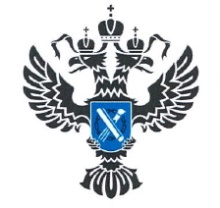 УПРАВЛЕНИЕ РОСРЕЕСТРАПО ИРКУТСКОЙ ОБЛАСТИ                   11 декабря 2023 года                   11 декабря 2023 года